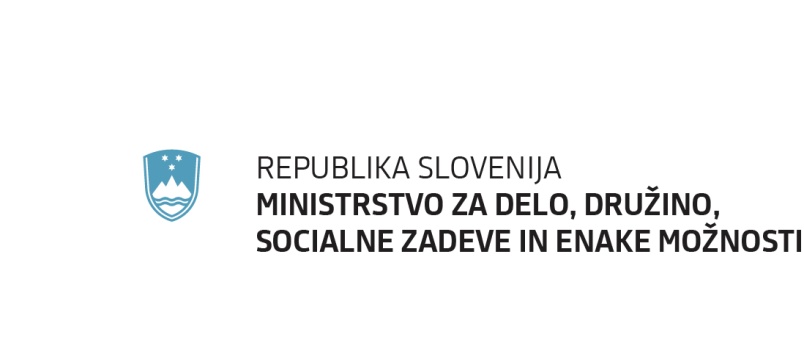 Priloga:- Predlog sklepa Vlade RSPRILOGA 1PREDLOGNa podlagi 52. člena Zakona o zaposlitveni rehabilitaciji in zaposlovanju invalidov (Uradni list RS, št. 16/07 – uradno prečiščeno besedilo, 87/11, 96/12-ZPIZ-2 in 98/14) ter tretjega odstavka 223. člena Zakona o finančnem poslovanju, postopkih zaradi insolventnosti in prisilnem prenehanju (Uradni list RS, št. 13/14 – uradno prečiščeno besedilo,10/15 – popr. , 27/16, 31/16 – odl. US, 38/16 – odl. US in 63/16 – ZD-C) je Vlada Republike Slovenije na svoji … seji dne … sprejela naslednjiSKLEPVlada Republike Slovenije daje predhodno soglasje, da se začne stečajni postopek nad invalidskim podjetjem MEDVEDEK, vzgoja in izobraževanje, d.o.o., Krška cesta 6, 8311 Kostanjevica na Krki,  matična številka 3723119000. OBRAZLOŽITEVDne 16. 6. 2017 je upnik, družba Sberbank banka d.d., Dunajska cesta 128A,1000 Ljubljana po svojem pooblaščencu, Odvetniški pisarni Zaman in partnerji d.o.o. (v nadaljnjem besedilu: upnik), podal predlog za izdajo predhodnega soglasja Vlade Republike Slovenije, da se nad dolžnikom, ki je invalidsko podjetje, družbo MEDVEDEK, vzgoja in izobraževanje, d.o.o., Krška cesta 6, 8311 Kostanjevica na Krki,  matična številka 3723119000 (v nadaljnjem besedilu: invalidsko podjetje), lahko začne stečajni postopek.V svoji vlogi upnik navaja, da namerava zoper invalidsko podjetje pred Okrožnim sodiščem v Krškem vložiti predlog za začetek stečajnega postopka. Upnik je seznanjen, da ima dolžnik status invalidskega podjetja in je zato skladno s tretjim odstavkom 223. člena Zakona o finančnem poslovanju, postopkih zaradi insolventnosti in prisilnem prenehanju nad njim dovoljeno začeti stečajni postopek samo, če da Vlada Republike Slovenije predhodno soglasje.Upnik v vlogi pojasnjuje, da je invalidsko podjetje insolventno in sicer je podana tako trajnejša nelikvidnost, kot tudi prezadolženost v smislu 14. člena Zakona o finančnem poslovanju, postopkih zaradi insolventnosti in prisilnem prenehanju.Iz predloga in prilog izhaja, da skupen znesek vseh obveznosti invalidskega podjetja do upnika znaša 1.575.146,94 EUR obveznosti, od tega za 1.549.776,39 EUR zapadlih in 25.370,55 EUR nezapadlih obveznosti. S plačilom zapadlih obveznosti invalidsko podjetje zamuja več kot 2 meseca (kriterij trajnejše nelikvidnosti). Nadalje upnik navaja, da invalidsko podjetje razpolaga s premoženjem v vrednosti 1.654.143,00 EUR, s katerim jamči za terjatve upnika v skupnem znesku 3.108.502,75 EUR (kriterij prezadolženosti). V zadnjih 18 mesecih so se obveznosti do upnika povečale za 49.408,78 EUR.Mag. Lilijana KOZLOVIČ GENERALNA SEKRETARKAPrejmejo:Ministrstvo za delo, družino, socialne zadeve in enake možnosti, Kotnikova 28, 1000 LjubljanaOdvetniška pisarna Zaman in partnerji d.o.o., Trdinova ulica 4, 1000 LjubljanaMEDVEDEK d.o.o., Krška cesta 6, 8311 Kostanjevica na KrkiKotnikova ulica 28, 1000 Ljubljana	T: 01 369 77 00	F: 01 369 78 32 	E: gp.mddsz@gov.si www.mddsz.gov.siKotnikova ulica 28, 1000 Ljubljana	T: 01 369 77 00	F: 01 369 78 32 	E: gp.mddsz@gov.si www.mddsz.gov.siKotnikova ulica 28, 1000 Ljubljana	T: 01 369 77 00	F: 01 369 78 32 	E: gp.mddsz@gov.si www.mddsz.gov.siKotnikova ulica 28, 1000 Ljubljana	T: 01 369 77 00	F: 01 369 78 32 	E: gp.mddsz@gov.si www.mddsz.gov.siKotnikova ulica 28, 1000 Ljubljana	T: 01 369 77 00	F: 01 369 78 32 	E: gp.mddsz@gov.si www.mddsz.gov.siKotnikova ulica 28, 1000 Ljubljana	T: 01 369 77 00	F: 01 369 78 32 	E: gp.mddsz@gov.si www.mddsz.gov.siKotnikova ulica 28, 1000 Ljubljana	T: 01 369 77 00	F: 01 369 78 32 	E: gp.mddsz@gov.si www.mddsz.gov.siKotnikova ulica 28, 1000 Ljubljana	T: 01 369 77 00	F: 01 369 78 32 	E: gp.mddsz@gov.si www.mddsz.gov.siKotnikova ulica 28, 1000 Ljubljana	T: 01 369 77 00	F: 01 369 78 32 	E: gp.mddsz@gov.si www.mddsz.gov.siKotnikova ulica 28, 1000 Ljubljana	T: 01 369 77 00	F: 01 369 78 32 	E: gp.mddsz@gov.si www.mddsz.gov.siKotnikova ulica 28, 1000 Ljubljana	T: 01 369 77 00	F: 01 369 78 32 	E: gp.mddsz@gov.si www.mddsz.gov.siŠtevilka: 711-101/2017/5Številka: 711-101/2017/5Številka: 711-101/2017/5Številka: 711-101/2017/5Številka: 711-101/2017/5Številka: 711-101/2017/5Številka: 711-101/2017/5Številka: 711-101/2017/5Številka: 711-101/2017/5Številka: 711-101/2017/5Številka: 711-101/2017/5Ljubljana, 23. 8. 2017Ljubljana, 23. 8. 2017Ljubljana, 23. 8. 2017Ljubljana, 23. 8. 2017Ljubljana, 23. 8. 2017Ljubljana, 23. 8. 2017Ljubljana, 23. 8. 2017Ljubljana, 23. 8. 2017Ljubljana, 23. 8. 2017Ljubljana, 23. 8. 2017Ljubljana, 23. 8. 2017GENERALNI SEKRETARIAT VLADE REPUBLIKE SLOVENIJEGp.gs@gov.siGENERALNI SEKRETARIAT VLADE REPUBLIKE SLOVENIJEGp.gs@gov.siGENERALNI SEKRETARIAT VLADE REPUBLIKE SLOVENIJEGp.gs@gov.siGENERALNI SEKRETARIAT VLADE REPUBLIKE SLOVENIJEGp.gs@gov.siGENERALNI SEKRETARIAT VLADE REPUBLIKE SLOVENIJEGp.gs@gov.siGENERALNI SEKRETARIAT VLADE REPUBLIKE SLOVENIJEGp.gs@gov.siGENERALNI SEKRETARIAT VLADE REPUBLIKE SLOVENIJEGp.gs@gov.siGENERALNI SEKRETARIAT VLADE REPUBLIKE SLOVENIJEGp.gs@gov.siGENERALNI SEKRETARIAT VLADE REPUBLIKE SLOVENIJEGp.gs@gov.siGENERALNI SEKRETARIAT VLADE REPUBLIKE SLOVENIJEGp.gs@gov.siGENERALNI SEKRETARIAT VLADE REPUBLIKE SLOVENIJEGp.gs@gov.siZADEVA: Sklep Vlade RS o podelitvi predhodnega soglasja gospodarski družbi MEDVEDEK, vzgoja in izobraževanje, d.o.o., Krška cesta 6, 8311 Kostanjevica na Krki, da  se lahko začne stečajni postopek nad invalidskim podjetjem – predlog za obravnavoZADEVA: Sklep Vlade RS o podelitvi predhodnega soglasja gospodarski družbi MEDVEDEK, vzgoja in izobraževanje, d.o.o., Krška cesta 6, 8311 Kostanjevica na Krki, da  se lahko začne stečajni postopek nad invalidskim podjetjem – predlog za obravnavoZADEVA: Sklep Vlade RS o podelitvi predhodnega soglasja gospodarski družbi MEDVEDEK, vzgoja in izobraževanje, d.o.o., Krška cesta 6, 8311 Kostanjevica na Krki, da  se lahko začne stečajni postopek nad invalidskim podjetjem – predlog za obravnavoZADEVA: Sklep Vlade RS o podelitvi predhodnega soglasja gospodarski družbi MEDVEDEK, vzgoja in izobraževanje, d.o.o., Krška cesta 6, 8311 Kostanjevica na Krki, da  se lahko začne stečajni postopek nad invalidskim podjetjem – predlog za obravnavoZADEVA: Sklep Vlade RS o podelitvi predhodnega soglasja gospodarski družbi MEDVEDEK, vzgoja in izobraževanje, d.o.o., Krška cesta 6, 8311 Kostanjevica na Krki, da  se lahko začne stečajni postopek nad invalidskim podjetjem – predlog za obravnavoZADEVA: Sklep Vlade RS o podelitvi predhodnega soglasja gospodarski družbi MEDVEDEK, vzgoja in izobraževanje, d.o.o., Krška cesta 6, 8311 Kostanjevica na Krki, da  se lahko začne stečajni postopek nad invalidskim podjetjem – predlog za obravnavoZADEVA: Sklep Vlade RS o podelitvi predhodnega soglasja gospodarski družbi MEDVEDEK, vzgoja in izobraževanje, d.o.o., Krška cesta 6, 8311 Kostanjevica na Krki, da  se lahko začne stečajni postopek nad invalidskim podjetjem – predlog za obravnavoZADEVA: Sklep Vlade RS o podelitvi predhodnega soglasja gospodarski družbi MEDVEDEK, vzgoja in izobraževanje, d.o.o., Krška cesta 6, 8311 Kostanjevica na Krki, da  se lahko začne stečajni postopek nad invalidskim podjetjem – predlog za obravnavoZADEVA: Sklep Vlade RS o podelitvi predhodnega soglasja gospodarski družbi MEDVEDEK, vzgoja in izobraževanje, d.o.o., Krška cesta 6, 8311 Kostanjevica na Krki, da  se lahko začne stečajni postopek nad invalidskim podjetjem – predlog za obravnavoZADEVA: Sklep Vlade RS o podelitvi predhodnega soglasja gospodarski družbi MEDVEDEK, vzgoja in izobraževanje, d.o.o., Krška cesta 6, 8311 Kostanjevica na Krki, da  se lahko začne stečajni postopek nad invalidskim podjetjem – predlog za obravnavoZADEVA: Sklep Vlade RS o podelitvi predhodnega soglasja gospodarski družbi MEDVEDEK, vzgoja in izobraževanje, d.o.o., Krška cesta 6, 8311 Kostanjevica na Krki, da  se lahko začne stečajni postopek nad invalidskim podjetjem – predlog za obravnavoZADEVA: Sklep Vlade RS o podelitvi predhodnega soglasja gospodarski družbi MEDVEDEK, vzgoja in izobraževanje, d.o.o., Krška cesta 6, 8311 Kostanjevica na Krki, da  se lahko začne stečajni postopek nad invalidskim podjetjem – predlog za obravnavoZADEVA: Sklep Vlade RS o podelitvi predhodnega soglasja gospodarski družbi MEDVEDEK, vzgoja in izobraževanje, d.o.o., Krška cesta 6, 8311 Kostanjevica na Krki, da  se lahko začne stečajni postopek nad invalidskim podjetjem – predlog za obravnavo1. Predlog sklepov vlade:1. Predlog sklepov vlade:1. Predlog sklepov vlade:1. Predlog sklepov vlade:1. Predlog sklepov vlade:1. Predlog sklepov vlade:1. Predlog sklepov vlade:1. Predlog sklepov vlade:1. Predlog sklepov vlade:1. Predlog sklepov vlade:1. Predlog sklepov vlade:1. Predlog sklepov vlade:1. Predlog sklepov vlade:Na podlagi 52. člena Zakona o zaposlitveni rehabilitaciji in zaposlovanju invalidov (Uradni list RS, št. 16/07 – uradno prečiščeno besedilo, 87/11, 96/12-ZPIZ-2 in 98/14) ter tretjega odstavka 223. člena Zakona o finančnem poslovanju, postopkih zaradi insolventnosti in prisilnem prenehanju (Uradni list RS, št. 13/14 – uradno prečiščeno besedilo,10/15 – popr. , 27/16, 31/16 – odl. US, 38/16 – odl. US in 63/16 – ZD-C) je Vlada Republike Slovenije na svoji … seji dne … sprejela naslednji SKLEPVlada Republike Slovenije daje predhodno soglasje, da se začne stečajni postopek nad invalidskim podjetjem MEDVEDEK, vzgoja in izobraževanje, d.o.o., Krška cesta 6, 8311 Kostanjevica na Krki,  matična številka 3723119000.Mag. Lilijana KOZLOVIČ GENERALNA SEKRETARKAPrejmejo:Ministrstvo za delo, družino, socialne zadeve in enake možnosti, Kotnikova 28, 1000 LjubljanaOdvetniška pisarna Zaman in partnerji d.o.o., Trdinova ulica 4, 1000 LjubljanaMEDVEDEK d.o.o., Krška cesta 6, 8311 Kostanjevica na KrkiNa podlagi 52. člena Zakona o zaposlitveni rehabilitaciji in zaposlovanju invalidov (Uradni list RS, št. 16/07 – uradno prečiščeno besedilo, 87/11, 96/12-ZPIZ-2 in 98/14) ter tretjega odstavka 223. člena Zakona o finančnem poslovanju, postopkih zaradi insolventnosti in prisilnem prenehanju (Uradni list RS, št. 13/14 – uradno prečiščeno besedilo,10/15 – popr. , 27/16, 31/16 – odl. US, 38/16 – odl. US in 63/16 – ZD-C) je Vlada Republike Slovenije na svoji … seji dne … sprejela naslednji SKLEPVlada Republike Slovenije daje predhodno soglasje, da se začne stečajni postopek nad invalidskim podjetjem MEDVEDEK, vzgoja in izobraževanje, d.o.o., Krška cesta 6, 8311 Kostanjevica na Krki,  matična številka 3723119000.Mag. Lilijana KOZLOVIČ GENERALNA SEKRETARKAPrejmejo:Ministrstvo za delo, družino, socialne zadeve in enake možnosti, Kotnikova 28, 1000 LjubljanaOdvetniška pisarna Zaman in partnerji d.o.o., Trdinova ulica 4, 1000 LjubljanaMEDVEDEK d.o.o., Krška cesta 6, 8311 Kostanjevica na KrkiNa podlagi 52. člena Zakona o zaposlitveni rehabilitaciji in zaposlovanju invalidov (Uradni list RS, št. 16/07 – uradno prečiščeno besedilo, 87/11, 96/12-ZPIZ-2 in 98/14) ter tretjega odstavka 223. člena Zakona o finančnem poslovanju, postopkih zaradi insolventnosti in prisilnem prenehanju (Uradni list RS, št. 13/14 – uradno prečiščeno besedilo,10/15 – popr. , 27/16, 31/16 – odl. US, 38/16 – odl. US in 63/16 – ZD-C) je Vlada Republike Slovenije na svoji … seji dne … sprejela naslednji SKLEPVlada Republike Slovenije daje predhodno soglasje, da se začne stečajni postopek nad invalidskim podjetjem MEDVEDEK, vzgoja in izobraževanje, d.o.o., Krška cesta 6, 8311 Kostanjevica na Krki,  matična številka 3723119000.Mag. Lilijana KOZLOVIČ GENERALNA SEKRETARKAPrejmejo:Ministrstvo za delo, družino, socialne zadeve in enake možnosti, Kotnikova 28, 1000 LjubljanaOdvetniška pisarna Zaman in partnerji d.o.o., Trdinova ulica 4, 1000 LjubljanaMEDVEDEK d.o.o., Krška cesta 6, 8311 Kostanjevica na KrkiNa podlagi 52. člena Zakona o zaposlitveni rehabilitaciji in zaposlovanju invalidov (Uradni list RS, št. 16/07 – uradno prečiščeno besedilo, 87/11, 96/12-ZPIZ-2 in 98/14) ter tretjega odstavka 223. člena Zakona o finančnem poslovanju, postopkih zaradi insolventnosti in prisilnem prenehanju (Uradni list RS, št. 13/14 – uradno prečiščeno besedilo,10/15 – popr. , 27/16, 31/16 – odl. US, 38/16 – odl. US in 63/16 – ZD-C) je Vlada Republike Slovenije na svoji … seji dne … sprejela naslednji SKLEPVlada Republike Slovenije daje predhodno soglasje, da se začne stečajni postopek nad invalidskim podjetjem MEDVEDEK, vzgoja in izobraževanje, d.o.o., Krška cesta 6, 8311 Kostanjevica na Krki,  matična številka 3723119000.Mag. Lilijana KOZLOVIČ GENERALNA SEKRETARKAPrejmejo:Ministrstvo za delo, družino, socialne zadeve in enake možnosti, Kotnikova 28, 1000 LjubljanaOdvetniška pisarna Zaman in partnerji d.o.o., Trdinova ulica 4, 1000 LjubljanaMEDVEDEK d.o.o., Krška cesta 6, 8311 Kostanjevica na KrkiNa podlagi 52. člena Zakona o zaposlitveni rehabilitaciji in zaposlovanju invalidov (Uradni list RS, št. 16/07 – uradno prečiščeno besedilo, 87/11, 96/12-ZPIZ-2 in 98/14) ter tretjega odstavka 223. člena Zakona o finančnem poslovanju, postopkih zaradi insolventnosti in prisilnem prenehanju (Uradni list RS, št. 13/14 – uradno prečiščeno besedilo,10/15 – popr. , 27/16, 31/16 – odl. US, 38/16 – odl. US in 63/16 – ZD-C) je Vlada Republike Slovenije na svoji … seji dne … sprejela naslednji SKLEPVlada Republike Slovenije daje predhodno soglasje, da se začne stečajni postopek nad invalidskim podjetjem MEDVEDEK, vzgoja in izobraževanje, d.o.o., Krška cesta 6, 8311 Kostanjevica na Krki,  matična številka 3723119000.Mag. Lilijana KOZLOVIČ GENERALNA SEKRETARKAPrejmejo:Ministrstvo za delo, družino, socialne zadeve in enake možnosti, Kotnikova 28, 1000 LjubljanaOdvetniška pisarna Zaman in partnerji d.o.o., Trdinova ulica 4, 1000 LjubljanaMEDVEDEK d.o.o., Krška cesta 6, 8311 Kostanjevica na KrkiNa podlagi 52. člena Zakona o zaposlitveni rehabilitaciji in zaposlovanju invalidov (Uradni list RS, št. 16/07 – uradno prečiščeno besedilo, 87/11, 96/12-ZPIZ-2 in 98/14) ter tretjega odstavka 223. člena Zakona o finančnem poslovanju, postopkih zaradi insolventnosti in prisilnem prenehanju (Uradni list RS, št. 13/14 – uradno prečiščeno besedilo,10/15 – popr. , 27/16, 31/16 – odl. US, 38/16 – odl. US in 63/16 – ZD-C) je Vlada Republike Slovenije na svoji … seji dne … sprejela naslednji SKLEPVlada Republike Slovenije daje predhodno soglasje, da se začne stečajni postopek nad invalidskim podjetjem MEDVEDEK, vzgoja in izobraževanje, d.o.o., Krška cesta 6, 8311 Kostanjevica na Krki,  matična številka 3723119000.Mag. Lilijana KOZLOVIČ GENERALNA SEKRETARKAPrejmejo:Ministrstvo za delo, družino, socialne zadeve in enake možnosti, Kotnikova 28, 1000 LjubljanaOdvetniška pisarna Zaman in partnerji d.o.o., Trdinova ulica 4, 1000 LjubljanaMEDVEDEK d.o.o., Krška cesta 6, 8311 Kostanjevica na KrkiNa podlagi 52. člena Zakona o zaposlitveni rehabilitaciji in zaposlovanju invalidov (Uradni list RS, št. 16/07 – uradno prečiščeno besedilo, 87/11, 96/12-ZPIZ-2 in 98/14) ter tretjega odstavka 223. člena Zakona o finančnem poslovanju, postopkih zaradi insolventnosti in prisilnem prenehanju (Uradni list RS, št. 13/14 – uradno prečiščeno besedilo,10/15 – popr. , 27/16, 31/16 – odl. US, 38/16 – odl. US in 63/16 – ZD-C) je Vlada Republike Slovenije na svoji … seji dne … sprejela naslednji SKLEPVlada Republike Slovenije daje predhodno soglasje, da se začne stečajni postopek nad invalidskim podjetjem MEDVEDEK, vzgoja in izobraževanje, d.o.o., Krška cesta 6, 8311 Kostanjevica na Krki,  matična številka 3723119000.Mag. Lilijana KOZLOVIČ GENERALNA SEKRETARKAPrejmejo:Ministrstvo za delo, družino, socialne zadeve in enake možnosti, Kotnikova 28, 1000 LjubljanaOdvetniška pisarna Zaman in partnerji d.o.o., Trdinova ulica 4, 1000 LjubljanaMEDVEDEK d.o.o., Krška cesta 6, 8311 Kostanjevica na KrkiNa podlagi 52. člena Zakona o zaposlitveni rehabilitaciji in zaposlovanju invalidov (Uradni list RS, št. 16/07 – uradno prečiščeno besedilo, 87/11, 96/12-ZPIZ-2 in 98/14) ter tretjega odstavka 223. člena Zakona o finančnem poslovanju, postopkih zaradi insolventnosti in prisilnem prenehanju (Uradni list RS, št. 13/14 – uradno prečiščeno besedilo,10/15 – popr. , 27/16, 31/16 – odl. US, 38/16 – odl. US in 63/16 – ZD-C) je Vlada Republike Slovenije na svoji … seji dne … sprejela naslednji SKLEPVlada Republike Slovenije daje predhodno soglasje, da se začne stečajni postopek nad invalidskim podjetjem MEDVEDEK, vzgoja in izobraževanje, d.o.o., Krška cesta 6, 8311 Kostanjevica na Krki,  matična številka 3723119000.Mag. Lilijana KOZLOVIČ GENERALNA SEKRETARKAPrejmejo:Ministrstvo za delo, družino, socialne zadeve in enake možnosti, Kotnikova 28, 1000 LjubljanaOdvetniška pisarna Zaman in partnerji d.o.o., Trdinova ulica 4, 1000 LjubljanaMEDVEDEK d.o.o., Krška cesta 6, 8311 Kostanjevica na KrkiNa podlagi 52. člena Zakona o zaposlitveni rehabilitaciji in zaposlovanju invalidov (Uradni list RS, št. 16/07 – uradno prečiščeno besedilo, 87/11, 96/12-ZPIZ-2 in 98/14) ter tretjega odstavka 223. člena Zakona o finančnem poslovanju, postopkih zaradi insolventnosti in prisilnem prenehanju (Uradni list RS, št. 13/14 – uradno prečiščeno besedilo,10/15 – popr. , 27/16, 31/16 – odl. US, 38/16 – odl. US in 63/16 – ZD-C) je Vlada Republike Slovenije na svoji … seji dne … sprejela naslednji SKLEPVlada Republike Slovenije daje predhodno soglasje, da se začne stečajni postopek nad invalidskim podjetjem MEDVEDEK, vzgoja in izobraževanje, d.o.o., Krška cesta 6, 8311 Kostanjevica na Krki,  matična številka 3723119000.Mag. Lilijana KOZLOVIČ GENERALNA SEKRETARKAPrejmejo:Ministrstvo za delo, družino, socialne zadeve in enake možnosti, Kotnikova 28, 1000 LjubljanaOdvetniška pisarna Zaman in partnerji d.o.o., Trdinova ulica 4, 1000 LjubljanaMEDVEDEK d.o.o., Krška cesta 6, 8311 Kostanjevica na KrkiNa podlagi 52. člena Zakona o zaposlitveni rehabilitaciji in zaposlovanju invalidov (Uradni list RS, št. 16/07 – uradno prečiščeno besedilo, 87/11, 96/12-ZPIZ-2 in 98/14) ter tretjega odstavka 223. člena Zakona o finančnem poslovanju, postopkih zaradi insolventnosti in prisilnem prenehanju (Uradni list RS, št. 13/14 – uradno prečiščeno besedilo,10/15 – popr. , 27/16, 31/16 – odl. US, 38/16 – odl. US in 63/16 – ZD-C) je Vlada Republike Slovenije na svoji … seji dne … sprejela naslednji SKLEPVlada Republike Slovenije daje predhodno soglasje, da se začne stečajni postopek nad invalidskim podjetjem MEDVEDEK, vzgoja in izobraževanje, d.o.o., Krška cesta 6, 8311 Kostanjevica na Krki,  matična številka 3723119000.Mag. Lilijana KOZLOVIČ GENERALNA SEKRETARKAPrejmejo:Ministrstvo za delo, družino, socialne zadeve in enake možnosti, Kotnikova 28, 1000 LjubljanaOdvetniška pisarna Zaman in partnerji d.o.o., Trdinova ulica 4, 1000 LjubljanaMEDVEDEK d.o.o., Krška cesta 6, 8311 Kostanjevica na KrkiNa podlagi 52. člena Zakona o zaposlitveni rehabilitaciji in zaposlovanju invalidov (Uradni list RS, št. 16/07 – uradno prečiščeno besedilo, 87/11, 96/12-ZPIZ-2 in 98/14) ter tretjega odstavka 223. člena Zakona o finančnem poslovanju, postopkih zaradi insolventnosti in prisilnem prenehanju (Uradni list RS, št. 13/14 – uradno prečiščeno besedilo,10/15 – popr. , 27/16, 31/16 – odl. US, 38/16 – odl. US in 63/16 – ZD-C) je Vlada Republike Slovenije na svoji … seji dne … sprejela naslednji SKLEPVlada Republike Slovenije daje predhodno soglasje, da se začne stečajni postopek nad invalidskim podjetjem MEDVEDEK, vzgoja in izobraževanje, d.o.o., Krška cesta 6, 8311 Kostanjevica na Krki,  matična številka 3723119000.Mag. Lilijana KOZLOVIČ GENERALNA SEKRETARKAPrejmejo:Ministrstvo za delo, družino, socialne zadeve in enake možnosti, Kotnikova 28, 1000 LjubljanaOdvetniška pisarna Zaman in partnerji d.o.o., Trdinova ulica 4, 1000 LjubljanaMEDVEDEK d.o.o., Krška cesta 6, 8311 Kostanjevica na KrkiNa podlagi 52. člena Zakona o zaposlitveni rehabilitaciji in zaposlovanju invalidov (Uradni list RS, št. 16/07 – uradno prečiščeno besedilo, 87/11, 96/12-ZPIZ-2 in 98/14) ter tretjega odstavka 223. člena Zakona o finančnem poslovanju, postopkih zaradi insolventnosti in prisilnem prenehanju (Uradni list RS, št. 13/14 – uradno prečiščeno besedilo,10/15 – popr. , 27/16, 31/16 – odl. US, 38/16 – odl. US in 63/16 – ZD-C) je Vlada Republike Slovenije na svoji … seji dne … sprejela naslednji SKLEPVlada Republike Slovenije daje predhodno soglasje, da se začne stečajni postopek nad invalidskim podjetjem MEDVEDEK, vzgoja in izobraževanje, d.o.o., Krška cesta 6, 8311 Kostanjevica na Krki,  matična številka 3723119000.Mag. Lilijana KOZLOVIČ GENERALNA SEKRETARKAPrejmejo:Ministrstvo za delo, družino, socialne zadeve in enake možnosti, Kotnikova 28, 1000 LjubljanaOdvetniška pisarna Zaman in partnerji d.o.o., Trdinova ulica 4, 1000 LjubljanaMEDVEDEK d.o.o., Krška cesta 6, 8311 Kostanjevica na KrkiNa podlagi 52. člena Zakona o zaposlitveni rehabilitaciji in zaposlovanju invalidov (Uradni list RS, št. 16/07 – uradno prečiščeno besedilo, 87/11, 96/12-ZPIZ-2 in 98/14) ter tretjega odstavka 223. člena Zakona o finančnem poslovanju, postopkih zaradi insolventnosti in prisilnem prenehanju (Uradni list RS, št. 13/14 – uradno prečiščeno besedilo,10/15 – popr. , 27/16, 31/16 – odl. US, 38/16 – odl. US in 63/16 – ZD-C) je Vlada Republike Slovenije na svoji … seji dne … sprejela naslednji SKLEPVlada Republike Slovenije daje predhodno soglasje, da se začne stečajni postopek nad invalidskim podjetjem MEDVEDEK, vzgoja in izobraževanje, d.o.o., Krška cesta 6, 8311 Kostanjevica na Krki,  matična številka 3723119000.Mag. Lilijana KOZLOVIČ GENERALNA SEKRETARKAPrejmejo:Ministrstvo za delo, družino, socialne zadeve in enake možnosti, Kotnikova 28, 1000 LjubljanaOdvetniška pisarna Zaman in partnerji d.o.o., Trdinova ulica 4, 1000 LjubljanaMEDVEDEK d.o.o., Krška cesta 6, 8311 Kostanjevica na Krki2. Predlog za obravnavo predloga zakona po nujnem ali skrajšanem postopku v državnem zboru z obrazložitvijo razlogov:2. Predlog za obravnavo predloga zakona po nujnem ali skrajšanem postopku v državnem zboru z obrazložitvijo razlogov:2. Predlog za obravnavo predloga zakona po nujnem ali skrajšanem postopku v državnem zboru z obrazložitvijo razlogov:2. Predlog za obravnavo predloga zakona po nujnem ali skrajšanem postopku v državnem zboru z obrazložitvijo razlogov:2. Predlog za obravnavo predloga zakona po nujnem ali skrajšanem postopku v državnem zboru z obrazložitvijo razlogov:2. Predlog za obravnavo predloga zakona po nujnem ali skrajšanem postopku v državnem zboru z obrazložitvijo razlogov:2. Predlog za obravnavo predloga zakona po nujnem ali skrajšanem postopku v državnem zboru z obrazložitvijo razlogov:2. Predlog za obravnavo predloga zakona po nujnem ali skrajšanem postopku v državnem zboru z obrazložitvijo razlogov:2. Predlog za obravnavo predloga zakona po nujnem ali skrajšanem postopku v državnem zboru z obrazložitvijo razlogov:2. Predlog za obravnavo predloga zakona po nujnem ali skrajšanem postopku v državnem zboru z obrazložitvijo razlogov:2. Predlog za obravnavo predloga zakona po nujnem ali skrajšanem postopku v državnem zboru z obrazložitvijo razlogov:2. Predlog za obravnavo predloga zakona po nujnem ali skrajšanem postopku v državnem zboru z obrazložitvijo razlogov:2. Predlog za obravnavo predloga zakona po nujnem ali skrajšanem postopku v državnem zboru z obrazložitvijo razlogov://///////////3.a Osebe, odgovorne za strokovno pripravo in usklajenost gradiva:3.a Osebe, odgovorne za strokovno pripravo in usklajenost gradiva:3.a Osebe, odgovorne za strokovno pripravo in usklajenost gradiva:3.a Osebe, odgovorne za strokovno pripravo in usklajenost gradiva:3.a Osebe, odgovorne za strokovno pripravo in usklajenost gradiva:3.a Osebe, odgovorne za strokovno pripravo in usklajenost gradiva:3.a Osebe, odgovorne za strokovno pripravo in usklajenost gradiva:3.a Osebe, odgovorne za strokovno pripravo in usklajenost gradiva:3.a Osebe, odgovorne za strokovno pripravo in usklajenost gradiva:3.a Osebe, odgovorne za strokovno pripravo in usklajenost gradiva:3.a Osebe, odgovorne za strokovno pripravo in usklajenost gradiva:3.a Osebe, odgovorne za strokovno pripravo in usklajenost gradiva:3.a Osebe, odgovorne za strokovno pripravo in usklajenost gradiva:Dragica Bac, generalna direktoricaTomaž Čučnik,  Direktorat za invalide, vojne veterane in žrtve vojnega nasiljaDragica Bac, generalna direktoricaTomaž Čučnik,  Direktorat za invalide, vojne veterane in žrtve vojnega nasiljaDragica Bac, generalna direktoricaTomaž Čučnik,  Direktorat za invalide, vojne veterane in žrtve vojnega nasiljaDragica Bac, generalna direktoricaTomaž Čučnik,  Direktorat za invalide, vojne veterane in žrtve vojnega nasiljaDragica Bac, generalna direktoricaTomaž Čučnik,  Direktorat za invalide, vojne veterane in žrtve vojnega nasiljaDragica Bac, generalna direktoricaTomaž Čučnik,  Direktorat za invalide, vojne veterane in žrtve vojnega nasiljaDragica Bac, generalna direktoricaTomaž Čučnik,  Direktorat za invalide, vojne veterane in žrtve vojnega nasiljaDragica Bac, generalna direktoricaTomaž Čučnik,  Direktorat za invalide, vojne veterane in žrtve vojnega nasiljaDragica Bac, generalna direktoricaTomaž Čučnik,  Direktorat za invalide, vojne veterane in žrtve vojnega nasiljaDragica Bac, generalna direktoricaTomaž Čučnik,  Direktorat za invalide, vojne veterane in žrtve vojnega nasiljaDragica Bac, generalna direktoricaTomaž Čučnik,  Direktorat za invalide, vojne veterane in žrtve vojnega nasiljaDragica Bac, generalna direktoricaTomaž Čučnik,  Direktorat za invalide, vojne veterane in žrtve vojnega nasiljaDragica Bac, generalna direktoricaTomaž Čučnik,  Direktorat za invalide, vojne veterane in žrtve vojnega nasilja3.b Zunanji strokovnjaki, ki so sodelovali pri pripravi dela ali celotnega gradiva:3.b Zunanji strokovnjaki, ki so sodelovali pri pripravi dela ali celotnega gradiva:3.b Zunanji strokovnjaki, ki so sodelovali pri pripravi dela ali celotnega gradiva:3.b Zunanji strokovnjaki, ki so sodelovali pri pripravi dela ali celotnega gradiva:3.b Zunanji strokovnjaki, ki so sodelovali pri pripravi dela ali celotnega gradiva:3.b Zunanji strokovnjaki, ki so sodelovali pri pripravi dela ali celotnega gradiva:3.b Zunanji strokovnjaki, ki so sodelovali pri pripravi dela ali celotnega gradiva:3.b Zunanji strokovnjaki, ki so sodelovali pri pripravi dela ali celotnega gradiva:3.b Zunanji strokovnjaki, ki so sodelovali pri pripravi dela ali celotnega gradiva:3.b Zunanji strokovnjaki, ki so sodelovali pri pripravi dela ali celotnega gradiva:3.b Zunanji strokovnjaki, ki so sodelovali pri pripravi dela ali celotnega gradiva:3.b Zunanji strokovnjaki, ki so sodelovali pri pripravi dela ali celotnega gradiva:3.b Zunanji strokovnjaki, ki so sodelovali pri pripravi dela ali celotnega gradiva://///////////4. Predstavniki vlade, ki bodo sodelovali pri delu državnega zbora:4. Predstavniki vlade, ki bodo sodelovali pri delu državnega zbora:4. Predstavniki vlade, ki bodo sodelovali pri delu državnega zbora:4. Predstavniki vlade, ki bodo sodelovali pri delu državnega zbora:4. Predstavniki vlade, ki bodo sodelovali pri delu državnega zbora:4. Predstavniki vlade, ki bodo sodelovali pri delu državnega zbora:4. Predstavniki vlade, ki bodo sodelovali pri delu državnega zbora:4. Predstavniki vlade, ki bodo sodelovali pri delu državnega zbora:4. Predstavniki vlade, ki bodo sodelovali pri delu državnega zbora:4. Predstavniki vlade, ki bodo sodelovali pri delu državnega zbora:4. Predstavniki vlade, ki bodo sodelovali pri delu državnega zbora:4. Predstavniki vlade, ki bodo sodelovali pri delu državnega zbora:4. Predstavniki vlade, ki bodo sodelovali pri delu državnega zbora://///////////5. Kratek povzetek gradiva:5. Kratek povzetek gradiva:5. Kratek povzetek gradiva:5. Kratek povzetek gradiva:5. Kratek povzetek gradiva:5. Kratek povzetek gradiva:5. Kratek povzetek gradiva:5. Kratek povzetek gradiva:5. Kratek povzetek gradiva:5. Kratek povzetek gradiva:5. Kratek povzetek gradiva:5. Kratek povzetek gradiva:5. Kratek povzetek gradiva://///////////6. Presoja posledic za:6. Presoja posledic za:6. Presoja posledic za:6. Presoja posledic za:6. Presoja posledic za:6. Presoja posledic za:6. Presoja posledic za:6. Presoja posledic za:6. Presoja posledic za:6. Presoja posledic za:6. Presoja posledic za:6. Presoja posledic za:6. Presoja posledic za:a)javnofinančna sredstva nad 40.000 EUR v tekočem in naslednjih treh letihjavnofinančna sredstva nad 40.000 EUR v tekočem in naslednjih treh letihjavnofinančna sredstva nad 40.000 EUR v tekočem in naslednjih treh letihjavnofinančna sredstva nad 40.000 EUR v tekočem in naslednjih treh letihjavnofinančna sredstva nad 40.000 EUR v tekočem in naslednjih treh letihjavnofinančna sredstva nad 40.000 EUR v tekočem in naslednjih treh letihjavnofinančna sredstva nad 40.000 EUR v tekočem in naslednjih treh letihjavnofinančna sredstva nad 40.000 EUR v tekočem in naslednjih treh letihNENENENEb)usklajenost slovenskega pravnega reda s pravnim redom Evropske unijeusklajenost slovenskega pravnega reda s pravnim redom Evropske unijeusklajenost slovenskega pravnega reda s pravnim redom Evropske unijeusklajenost slovenskega pravnega reda s pravnim redom Evropske unijeusklajenost slovenskega pravnega reda s pravnim redom Evropske unijeusklajenost slovenskega pravnega reda s pravnim redom Evropske unijeusklajenost slovenskega pravnega reda s pravnim redom Evropske unijeusklajenost slovenskega pravnega reda s pravnim redom Evropske unijeNENENENEc)administrativne poslediceadministrativne poslediceadministrativne poslediceadministrativne poslediceadministrativne poslediceadministrativne poslediceadministrativne poslediceadministrativne poslediceNENENENEč)gospodarstvo, zlasti mala in srednja podjetja ter konkurenčnost podjetijgospodarstvo, zlasti mala in srednja podjetja ter konkurenčnost podjetijgospodarstvo, zlasti mala in srednja podjetja ter konkurenčnost podjetijgospodarstvo, zlasti mala in srednja podjetja ter konkurenčnost podjetijgospodarstvo, zlasti mala in srednja podjetja ter konkurenčnost podjetijgospodarstvo, zlasti mala in srednja podjetja ter konkurenčnost podjetijgospodarstvo, zlasti mala in srednja podjetja ter konkurenčnost podjetijgospodarstvo, zlasti mala in srednja podjetja ter konkurenčnost podjetijNENENENEd)okolje, vključno s prostorskimi in varstvenimi vidikiokolje, vključno s prostorskimi in varstvenimi vidikiokolje, vključno s prostorskimi in varstvenimi vidikiokolje, vključno s prostorskimi in varstvenimi vidikiokolje, vključno s prostorskimi in varstvenimi vidikiokolje, vključno s prostorskimi in varstvenimi vidikiokolje, vključno s prostorskimi in varstvenimi vidikiokolje, vključno s prostorskimi in varstvenimi vidikiNENENENEe)socialno področjesocialno področjesocialno področjesocialno področjesocialno področjesocialno področjesocialno področjesocialno področjeNENENENEf)dokumente razvojnega načrtovanja:nacionalne dokumente razvojnega načrtovanjarazvojne politike na ravni programov po strukturi razvojne klasifikacije programskega proračunarazvojne dokumente Evropske unije in mednarodnih organizacijdokumente razvojnega načrtovanja:nacionalne dokumente razvojnega načrtovanjarazvojne politike na ravni programov po strukturi razvojne klasifikacije programskega proračunarazvojne dokumente Evropske unije in mednarodnih organizacijdokumente razvojnega načrtovanja:nacionalne dokumente razvojnega načrtovanjarazvojne politike na ravni programov po strukturi razvojne klasifikacije programskega proračunarazvojne dokumente Evropske unije in mednarodnih organizacijdokumente razvojnega načrtovanja:nacionalne dokumente razvojnega načrtovanjarazvojne politike na ravni programov po strukturi razvojne klasifikacije programskega proračunarazvojne dokumente Evropske unije in mednarodnih organizacijdokumente razvojnega načrtovanja:nacionalne dokumente razvojnega načrtovanjarazvojne politike na ravni programov po strukturi razvojne klasifikacije programskega proračunarazvojne dokumente Evropske unije in mednarodnih organizacijdokumente razvojnega načrtovanja:nacionalne dokumente razvojnega načrtovanjarazvojne politike na ravni programov po strukturi razvojne klasifikacije programskega proračunarazvojne dokumente Evropske unije in mednarodnih organizacijdokumente razvojnega načrtovanja:nacionalne dokumente razvojnega načrtovanjarazvojne politike na ravni programov po strukturi razvojne klasifikacije programskega proračunarazvojne dokumente Evropske unije in mednarodnih organizacijdokumente razvojnega načrtovanja:nacionalne dokumente razvojnega načrtovanjarazvojne politike na ravni programov po strukturi razvojne klasifikacije programskega proračunarazvojne dokumente Evropske unije in mednarodnih organizacijNENENENE7.a Predstavitev ocene finančnih posledic nad 40.000 EUR:(Samo če izberete DA pod točko 6.a.)7.a Predstavitev ocene finančnih posledic nad 40.000 EUR:(Samo če izberete DA pod točko 6.a.)7.a Predstavitev ocene finančnih posledic nad 40.000 EUR:(Samo če izberete DA pod točko 6.a.)7.a Predstavitev ocene finančnih posledic nad 40.000 EUR:(Samo če izberete DA pod točko 6.a.)7.a Predstavitev ocene finančnih posledic nad 40.000 EUR:(Samo če izberete DA pod točko 6.a.)7.a Predstavitev ocene finančnih posledic nad 40.000 EUR:(Samo če izberete DA pod točko 6.a.)7.a Predstavitev ocene finančnih posledic nad 40.000 EUR:(Samo če izberete DA pod točko 6.a.)7.a Predstavitev ocene finančnih posledic nad 40.000 EUR:(Samo če izberete DA pod točko 6.a.)7.a Predstavitev ocene finančnih posledic nad 40.000 EUR:(Samo če izberete DA pod točko 6.a.)7.a Predstavitev ocene finančnih posledic nad 40.000 EUR:(Samo če izberete DA pod točko 6.a.)7.a Predstavitev ocene finančnih posledic nad 40.000 EUR:(Samo če izberete DA pod točko 6.a.)7.a Predstavitev ocene finančnih posledic nad 40.000 EUR:(Samo če izberete DA pod točko 6.a.)7.a Predstavitev ocene finančnih posledic nad 40.000 EUR:(Samo če izberete DA pod točko 6.a.)I. Ocena finančnih posledic, ki niso načrtovane v sprejetem proračunuI. Ocena finančnih posledic, ki niso načrtovane v sprejetem proračunuI. Ocena finančnih posledic, ki niso načrtovane v sprejetem proračunuI. Ocena finančnih posledic, ki niso načrtovane v sprejetem proračunuI. Ocena finančnih posledic, ki niso načrtovane v sprejetem proračunuI. Ocena finančnih posledic, ki niso načrtovane v sprejetem proračunuI. Ocena finančnih posledic, ki niso načrtovane v sprejetem proračunuI. Ocena finančnih posledic, ki niso načrtovane v sprejetem proračunuI. Ocena finančnih posledic, ki niso načrtovane v sprejetem proračunuI. Ocena finančnih posledic, ki niso načrtovane v sprejetem proračunuI. Ocena finančnih posledic, ki niso načrtovane v sprejetem proračunuI. Ocena finančnih posledic, ki niso načrtovane v sprejetem proračunuI. Ocena finančnih posledic, ki niso načrtovane v sprejetem proračunuTekoče leto (t)Tekoče leto (t)t + 1t + 2t + 2t + 2t + 2t + 3t + 3Predvideno povečanje (+) ali zmanjšanje (–) prihodkov državnega proračuna Predvideno povečanje (+) ali zmanjšanje (–) prihodkov državnega proračuna Predvideno povečanje (+) ali zmanjšanje (–) prihodkov državnega proračuna Predvideno povečanje (+) ali zmanjšanje (–) prihodkov državnega proračuna /////////Predvideno povečanje (+) ali zmanjšanje (–) prihodkov občinskih proračunov Predvideno povečanje (+) ali zmanjšanje (–) prihodkov občinskih proračunov Predvideno povečanje (+) ali zmanjšanje (–) prihodkov občinskih proračunov Predvideno povečanje (+) ali zmanjšanje (–) prihodkov občinskih proračunov /////////Predvideno povečanje (+) ali zmanjšanje (–) odhodkov državnega proračuna Predvideno povečanje (+) ali zmanjšanje (–) odhodkov državnega proračuna Predvideno povečanje (+) ali zmanjšanje (–) odhodkov državnega proračuna Predvideno povečanje (+) ali zmanjšanje (–) odhodkov državnega proračuna /////////Predvideno povečanje (+) ali zmanjšanje (–) odhodkov občinskih proračunovPredvideno povečanje (+) ali zmanjšanje (–) odhodkov občinskih proračunovPredvideno povečanje (+) ali zmanjšanje (–) odhodkov občinskih proračunovPredvideno povečanje (+) ali zmanjšanje (–) odhodkov občinskih proračunov/////////Predvideno povečanje (+) ali zmanjšanje (–) obveznosti za druga javnofinančna sredstvaPredvideno povečanje (+) ali zmanjšanje (–) obveznosti za druga javnofinančna sredstvaPredvideno povečanje (+) ali zmanjšanje (–) obveznosti za druga javnofinančna sredstvaPredvideno povečanje (+) ali zmanjšanje (–) obveznosti za druga javnofinančna sredstva/////////II. Finančne posledice za državni proračunII. Finančne posledice za državni proračunII. Finančne posledice za državni proračunII. Finančne posledice za državni proračunII. Finančne posledice za državni proračunII. Finančne posledice za državni proračunII. Finančne posledice za državni proračunII. Finančne posledice za državni proračunII. Finančne posledice za državni proračunII. Finančne posledice za državni proračunII. Finančne posledice za državni proračunII. Finančne posledice za državni proračunII. Finančne posledice za državni proračunII.a Pravice porabe za izvedbo predlaganih rešitev so zagotovljene:II.a Pravice porabe za izvedbo predlaganih rešitev so zagotovljene:II.a Pravice porabe za izvedbo predlaganih rešitev so zagotovljene:II.a Pravice porabe za izvedbo predlaganih rešitev so zagotovljene:II.a Pravice porabe za izvedbo predlaganih rešitev so zagotovljene:II.a Pravice porabe za izvedbo predlaganih rešitev so zagotovljene:II.a Pravice porabe za izvedbo predlaganih rešitev so zagotovljene:II.a Pravice porabe za izvedbo predlaganih rešitev so zagotovljene:II.a Pravice porabe za izvedbo predlaganih rešitev so zagotovljene:II.a Pravice porabe za izvedbo predlaganih rešitev so zagotovljene:II.a Pravice porabe za izvedbo predlaganih rešitev so zagotovljene:II.a Pravice porabe za izvedbo predlaganih rešitev so zagotovljene:II.a Pravice porabe za izvedbo predlaganih rešitev so zagotovljene:Ime proračunskega uporabnika Ime proračunskega uporabnika Ime proračunskega uporabnika Šifra in naziv ukrepa, projektaŠifra in naziv ukrepa, projektaŠifra in naziv proračunske postavkeŠifra in naziv proračunske postavkeZnesek za tekoče leto (t)Znesek za tekoče leto (t)Znesek za tekoče leto (t)Znesek za tekoče leto (t)Znesek za t + 1Znesek za t + 1SKUPAJSKUPAJSKUPAJSKUPAJSKUPAJSKUPAJSKUPAJII.b Manjkajoče pravice porabe bodo zagotovljene s prerazporeditvijo:II.b Manjkajoče pravice porabe bodo zagotovljene s prerazporeditvijo:II.b Manjkajoče pravice porabe bodo zagotovljene s prerazporeditvijo:II.b Manjkajoče pravice porabe bodo zagotovljene s prerazporeditvijo:II.b Manjkajoče pravice porabe bodo zagotovljene s prerazporeditvijo:II.b Manjkajoče pravice porabe bodo zagotovljene s prerazporeditvijo:II.b Manjkajoče pravice porabe bodo zagotovljene s prerazporeditvijo:II.b Manjkajoče pravice porabe bodo zagotovljene s prerazporeditvijo:II.b Manjkajoče pravice porabe bodo zagotovljene s prerazporeditvijo:II.b Manjkajoče pravice porabe bodo zagotovljene s prerazporeditvijo:II.b Manjkajoče pravice porabe bodo zagotovljene s prerazporeditvijo:II.b Manjkajoče pravice porabe bodo zagotovljene s prerazporeditvijo:II.b Manjkajoče pravice porabe bodo zagotovljene s prerazporeditvijo:Ime proračunskega uporabnika Ime proračunskega uporabnika Ime proračunskega uporabnika Šifra in naziv ukrepa, projektaŠifra in naziv ukrepa, projektaŠifra in naziv proračunske postavke Šifra in naziv proračunske postavke Znesek za tekoče leto (t)Znesek za tekoče leto (t)Znesek za tekoče leto (t)Znesek za tekoče leto (t)Znesek za t + 1 Znesek za t + 1 SKUPAJSKUPAJSKUPAJSKUPAJSKUPAJSKUPAJSKUPAJII.c Načrtovana nadomestitev zmanjšanih prihodkov in povečanih odhodkov proračuna:II.c Načrtovana nadomestitev zmanjšanih prihodkov in povečanih odhodkov proračuna:II.c Načrtovana nadomestitev zmanjšanih prihodkov in povečanih odhodkov proračuna:II.c Načrtovana nadomestitev zmanjšanih prihodkov in povečanih odhodkov proračuna:II.c Načrtovana nadomestitev zmanjšanih prihodkov in povečanih odhodkov proračuna:II.c Načrtovana nadomestitev zmanjšanih prihodkov in povečanih odhodkov proračuna:II.c Načrtovana nadomestitev zmanjšanih prihodkov in povečanih odhodkov proračuna:II.c Načrtovana nadomestitev zmanjšanih prihodkov in povečanih odhodkov proračuna:II.c Načrtovana nadomestitev zmanjšanih prihodkov in povečanih odhodkov proračuna:II.c Načrtovana nadomestitev zmanjšanih prihodkov in povečanih odhodkov proračuna:II.c Načrtovana nadomestitev zmanjšanih prihodkov in povečanih odhodkov proračuna:II.c Načrtovana nadomestitev zmanjšanih prihodkov in povečanih odhodkov proračuna:II.c Načrtovana nadomestitev zmanjšanih prihodkov in povečanih odhodkov proračuna:Novi prihodkiNovi prihodkiNovi prihodkiNovi prihodkiNovi prihodkiZnesek za tekoče leto (t)Znesek za tekoče leto (t)Znesek za tekoče leto (t)Znesek za t + 1Znesek za t + 1Znesek za t + 1Znesek za t + 1Znesek za t + 1SKUPAJSKUPAJSKUPAJSKUPAJSKUPAJGradivo nima finančnih učinkov.Gradivo nima finančnih učinkov.Gradivo nima finančnih učinkov.Gradivo nima finančnih učinkov.Gradivo nima finančnih učinkov.Gradivo nima finančnih učinkov.Gradivo nima finančnih učinkov.Gradivo nima finančnih učinkov.Gradivo nima finančnih učinkov.Gradivo nima finančnih učinkov.Gradivo nima finančnih učinkov.Gradivo nima finančnih učinkov.Gradivo nima finančnih učinkov.7.b Predstavitev ocene finančnih posledic pod 40.000 EUR:/7.b Predstavitev ocene finančnih posledic pod 40.000 EUR:/7.b Predstavitev ocene finančnih posledic pod 40.000 EUR:/7.b Predstavitev ocene finančnih posledic pod 40.000 EUR:/7.b Predstavitev ocene finančnih posledic pod 40.000 EUR:/7.b Predstavitev ocene finančnih posledic pod 40.000 EUR:/7.b Predstavitev ocene finančnih posledic pod 40.000 EUR:/7.b Predstavitev ocene finančnih posledic pod 40.000 EUR:/7.b Predstavitev ocene finančnih posledic pod 40.000 EUR:/7.b Predstavitev ocene finančnih posledic pod 40.000 EUR:/7.b Predstavitev ocene finančnih posledic pod 40.000 EUR:/7.b Predstavitev ocene finančnih posledic pod 40.000 EUR:/7.b Predstavitev ocene finančnih posledic pod 40.000 EUR:/8. Predstavitev sodelovanja z združenji občin:8. Predstavitev sodelovanja z združenji občin:8. Predstavitev sodelovanja z združenji občin:8. Predstavitev sodelovanja z združenji občin:8. Predstavitev sodelovanja z združenji občin:8. Predstavitev sodelovanja z združenji občin:8. Predstavitev sodelovanja z združenji občin:8. Predstavitev sodelovanja z združenji občin:8. Predstavitev sodelovanja z združenji občin:8. Predstavitev sodelovanja z združenji občin:8. Predstavitev sodelovanja z združenji občin:8. Predstavitev sodelovanja z združenji občin:8. Predstavitev sodelovanja z združenji občin:Vsebina predloženega gradiva (predpisa) vpliva na:pristojnosti občin,delovanje občin,financiranje občin.Vsebina predloženega gradiva (predpisa) vpliva na:pristojnosti občin,delovanje občin,financiranje občin.Vsebina predloženega gradiva (predpisa) vpliva na:pristojnosti občin,delovanje občin,financiranje občin.Vsebina predloženega gradiva (predpisa) vpliva na:pristojnosti občin,delovanje občin,financiranje občin.Vsebina predloženega gradiva (predpisa) vpliva na:pristojnosti občin,delovanje občin,financiranje občin.Vsebina predloženega gradiva (predpisa) vpliva na:pristojnosti občin,delovanje občin,financiranje občin.Vsebina predloženega gradiva (predpisa) vpliva na:pristojnosti občin,delovanje občin,financiranje občin.Vsebina predloženega gradiva (predpisa) vpliva na:pristojnosti občin,delovanje občin,financiranje občin.Vsebina predloženega gradiva (predpisa) vpliva na:pristojnosti občin,delovanje občin,financiranje občin.NENENENEGradivo (predpis) je bilo poslano v mnenje: Skupnosti občin Slovenije SOS: NEZdruženju občin Slovenije ZOS: NEZdruženju mestnih občin Slovenije ZMOS: NEGradivo (predpis) je bilo poslano v mnenje: Skupnosti občin Slovenije SOS: NEZdruženju občin Slovenije ZOS: NEZdruženju mestnih občin Slovenije ZMOS: NEGradivo (predpis) je bilo poslano v mnenje: Skupnosti občin Slovenije SOS: NEZdruženju občin Slovenije ZOS: NEZdruženju mestnih občin Slovenije ZMOS: NEGradivo (predpis) je bilo poslano v mnenje: Skupnosti občin Slovenije SOS: NEZdruženju občin Slovenije ZOS: NEZdruženju mestnih občin Slovenije ZMOS: NEGradivo (predpis) je bilo poslano v mnenje: Skupnosti občin Slovenije SOS: NEZdruženju občin Slovenije ZOS: NEZdruženju mestnih občin Slovenije ZMOS: NEGradivo (predpis) je bilo poslano v mnenje: Skupnosti občin Slovenije SOS: NEZdruženju občin Slovenije ZOS: NEZdruženju mestnih občin Slovenije ZMOS: NEGradivo (predpis) je bilo poslano v mnenje: Skupnosti občin Slovenije SOS: NEZdruženju občin Slovenije ZOS: NEZdruženju mestnih občin Slovenije ZMOS: NEGradivo (predpis) je bilo poslano v mnenje: Skupnosti občin Slovenije SOS: NEZdruženju občin Slovenije ZOS: NEZdruženju mestnih občin Slovenije ZMOS: NEGradivo (predpis) je bilo poslano v mnenje: Skupnosti občin Slovenije SOS: NEZdruženju občin Slovenije ZOS: NEZdruženju mestnih občin Slovenije ZMOS: NEGradivo (predpis) je bilo poslano v mnenje: Skupnosti občin Slovenije SOS: NEZdruženju občin Slovenije ZOS: NEZdruženju mestnih občin Slovenije ZMOS: NEGradivo (predpis) je bilo poslano v mnenje: Skupnosti občin Slovenije SOS: NEZdruženju občin Slovenije ZOS: NEZdruženju mestnih občin Slovenije ZMOS: NEGradivo (predpis) je bilo poslano v mnenje: Skupnosti občin Slovenije SOS: NEZdruženju občin Slovenije ZOS: NEZdruženju mestnih občin Slovenije ZMOS: NEGradivo (predpis) je bilo poslano v mnenje: Skupnosti občin Slovenije SOS: NEZdruženju občin Slovenije ZOS: NEZdruženju mestnih občin Slovenije ZMOS: NE9. Predstavitev sodelovanja javnosti:9. Predstavitev sodelovanja javnosti:9. Predstavitev sodelovanja javnosti:9. Predstavitev sodelovanja javnosti:9. Predstavitev sodelovanja javnosti:9. Predstavitev sodelovanja javnosti:9. Predstavitev sodelovanja javnosti:9. Predstavitev sodelovanja javnosti:9. Predstavitev sodelovanja javnosti:9. Predstavitev sodelovanja javnosti:9. Predstavitev sodelovanja javnosti:9. Predstavitev sodelovanja javnosti:9. Predstavitev sodelovanja javnosti:Gradivo je bilo predhodno objavljeno na spletni strani predlagatelja:Gradivo je bilo predhodno objavljeno na spletni strani predlagatelja:Gradivo je bilo predhodno objavljeno na spletni strani predlagatelja:Gradivo je bilo predhodno objavljeno na spletni strani predlagatelja:Gradivo je bilo predhodno objavljeno na spletni strani predlagatelja:Gradivo je bilo predhodno objavljeno na spletni strani predlagatelja:Gradivo je bilo predhodno objavljeno na spletni strani predlagatelja:Gradivo je bilo predhodno objavljeno na spletni strani predlagatelja:Gradivo je bilo predhodno objavljeno na spletni strani predlagatelja:NENENENEGradiva ni potrebno predhodno objavljati na spletni strani predlagatelja.Gradiva ni potrebno predhodno objavljati na spletni strani predlagatelja.Gradiva ni potrebno predhodno objavljati na spletni strani predlagatelja.Gradiva ni potrebno predhodno objavljati na spletni strani predlagatelja.Gradiva ni potrebno predhodno objavljati na spletni strani predlagatelja.Gradiva ni potrebno predhodno objavljati na spletni strani predlagatelja.Gradiva ni potrebno predhodno objavljati na spletni strani predlagatelja.Gradiva ni potrebno predhodno objavljati na spletni strani predlagatelja.Gradiva ni potrebno predhodno objavljati na spletni strani predlagatelja.Gradiva ni potrebno predhodno objavljati na spletni strani predlagatelja.Gradiva ni potrebno predhodno objavljati na spletni strani predlagatelja.Gradiva ni potrebno predhodno objavljati na spletni strani predlagatelja.Gradiva ni potrebno predhodno objavljati na spletni strani predlagatelja.10. Pri pripravi gradiva so bile upoštevane zahteve iz Resolucije o normativni dejavnosti:10. Pri pripravi gradiva so bile upoštevane zahteve iz Resolucije o normativni dejavnosti:10. Pri pripravi gradiva so bile upoštevane zahteve iz Resolucije o normativni dejavnosti:10. Pri pripravi gradiva so bile upoštevane zahteve iz Resolucije o normativni dejavnosti:10. Pri pripravi gradiva so bile upoštevane zahteve iz Resolucije o normativni dejavnosti:10. Pri pripravi gradiva so bile upoštevane zahteve iz Resolucije o normativni dejavnosti:10. Pri pripravi gradiva so bile upoštevane zahteve iz Resolucije o normativni dejavnosti:10. Pri pripravi gradiva so bile upoštevane zahteve iz Resolucije o normativni dejavnosti:10. Pri pripravi gradiva so bile upoštevane zahteve iz Resolucije o normativni dejavnosti:NENENENE11. Gradivo je uvrščeno v delovni program vlade:11. Gradivo je uvrščeno v delovni program vlade:11. Gradivo je uvrščeno v delovni program vlade:11. Gradivo je uvrščeno v delovni program vlade:11. Gradivo je uvrščeno v delovni program vlade:11. Gradivo je uvrščeno v delovni program vlade:11. Gradivo je uvrščeno v delovni program vlade:11. Gradivo je uvrščeno v delovni program vlade:11. Gradivo je uvrščeno v delovni program vlade:NENENENEDr. Anja Kopač MrakMINISTRICADr. Anja Kopač MrakMINISTRICADr. Anja Kopač MrakMINISTRICADr. Anja Kopač MrakMINISTRICADr. Anja Kopač MrakMINISTRICADr. Anja Kopač MrakMINISTRICADr. Anja Kopač MrakMINISTRICADr. Anja Kopač MrakMINISTRICADr. Anja Kopač MrakMINISTRICADr. Anja Kopač MrakMINISTRICADr. Anja Kopač MrakMINISTRICADr. Anja Kopač MrakMINISTRICADr. Anja Kopač MrakMINISTRICA